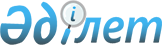 О проекте Закона Республики Казахстан "О внесении изменений и дополнения в Закон Республики Казахстан "О бюджетной системе"Постановление Правительства Республики Казахстан от 24 апреля 2003 года N 397      Правительство Республики Казахстан постановляет: 

      Внести на рассмотрение Мажилиса Парламента Республики Казахстан проект Закона Республики Казахстан "О внесении изменений и дополнения в Закон Республики Казахстан "О бюджетной системе".       Премьер-Министр 

      Республики Казахстан Проект   О внесении изменений и дополнения 

в Закон Республики Казахстан "О бюджетной системе"       Статья 1.  Внести в Закон  Республики Казахстан от 1 апреля 1999 г. "О бюджетной системе" (Ведомости Парламента Республики Казахстан, 1999 г., N 7, ст. 225; N 20, ст. 731; N 21, ст. 783; N 23, ст. 916, 928, 930; 2000 г., N 21, ст. 395; 2001 г., N 1, ст. 6; N 10, ст. 123; N 23, ст. 310; 2002 г., N 18, ст. 160) следующие изменения и дополнение: 

      в пункте 3 статьи 9 слова "официальному обменному курсу национальной валюты" заменить словами "рыночному курсу обмена валют, определенному в порядке, установленном законодательством Республики Казахстан"; 

      абзац четырнадцатый подпункта б) пункта 1 статьи 11 исключить; 

      в статье 12: 

      абзац двенадцатый "жилищной программы" пункта 1 изложить в следующей редакции: 

      "оказания жилищной помощи; 

      организации сохранения государственного жилищного фонда; 

      обеспечения жильем отдельных категорий граждан в соответствии с законодательными актами; 

      высвобождения жилища и земельных участков для государственных нужд;"; 

      в пункте 4 слова "официальному обменному курсу национальной валюты" заменить словами "рыночному курсу обмена валют, определенному в порядке, установленном законодательством Республики Казахстан"; 

      пункт 3 статьи 16 дополнить частью второй следующего содержания: 

      "В первом чтении утверждаются общие объемы поступлений, расходов и дефицита (профицита) республиканского бюджета. Во втором чтении республиканский бюджет утверждается постатейно."; 

      в статье 24-1: 

      первое предложение части второй пункта 1-1 изложить в следующей редакции: 

      "Часть поступлений в республиканский бюджет от организаций сырьевого сектора, превышающая их утвержденный объем, и средства от приватизации государственного имущества, находящегося в республиканской собственности и относящегося к горнодобывающей и обрабатывающей отраслям, перечисляются в Национальный фонд Республики Казахстан из республиканского бюджета уполномоченным органом по исполнению бюджета в порядке, определяемом Правительством Республики Казахстан.". 

      Статья 2.  Настоящий Закон вводится в действие со дня его официального опубликования.       Президент 

      Республики Казахстан 
					© 2012. РГП на ПХВ «Институт законодательства и правовой информации Республики Казахстан» Министерства юстиции Республики Казахстан
				